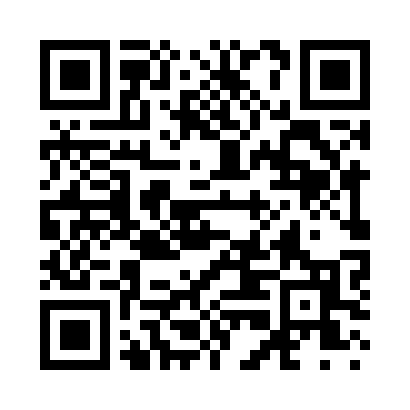 Prayer times for Marble Quarry, Virginia, USAMon 1 Jul 2024 - Wed 31 Jul 2024High Latitude Method: Angle Based RulePrayer Calculation Method: Islamic Society of North AmericaAsar Calculation Method: ShafiPrayer times provided by https://www.salahtimes.comDateDayFajrSunriseDhuhrAsrMaghribIsha1Mon4:155:491:155:118:4010:152Tue4:155:501:155:118:4010:143Wed4:165:501:155:118:4010:144Thu4:175:511:155:128:4010:135Fri4:185:511:165:128:4010:136Sat4:185:521:165:128:3910:137Sun4:195:521:165:128:3910:128Mon4:205:531:165:128:3910:119Tue4:215:541:165:128:3810:1110Wed4:225:541:165:128:3810:1011Thu4:235:551:165:128:3810:1012Fri4:245:561:175:128:3710:0913Sat4:255:561:175:128:3710:0814Sun4:265:571:175:128:3610:0715Mon4:275:581:175:128:3510:0616Tue4:285:591:175:128:3510:0517Wed4:295:591:175:128:3410:0518Thu4:306:001:175:128:3410:0419Fri4:316:011:175:128:3310:0320Sat4:326:021:175:128:3210:0221Sun4:336:031:175:118:3210:0022Mon4:356:031:175:118:319:5923Tue4:366:041:175:118:309:5824Wed4:376:051:175:118:299:5725Thu4:386:061:175:118:289:5626Fri4:396:071:175:118:279:5527Sat4:406:081:175:108:279:5328Sun4:426:081:175:108:269:5229Mon4:436:091:175:108:259:5130Tue4:446:101:175:108:249:5031Wed4:456:111:175:098:239:48